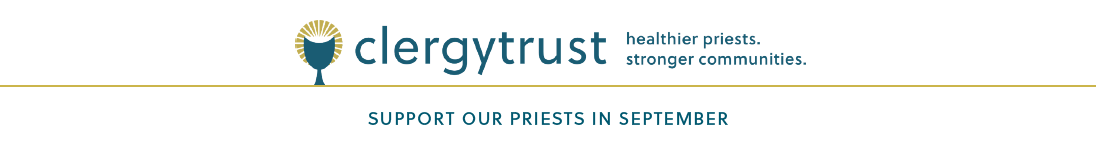 Anúncios da Missa

Vigésimo Terceiro Domingo Regular                                                                                                               Setembro 3/4  
Todo mês de setembro, nos unimos para prestar suporte a todos os padres em situação regular que constroem comunidades mais fortes para todos, dentro e além dos limites das nossas paróquias. Ao apoiar a próxima coleta do Fundo do Clero nos dias 17 e 18 de setembro, você pode demonstrar seu reconhecimento e suporte aos padres que continuam fazendo a diferença em sua vida, na vida da nossa paróquia e na vida de inúmeras outras pessoas em nossa comunidade. O Fundo do Clero fornece programas de saúde e bem-estar, uma equipe especializada de cuidados e uma residência para padres aposentados. Confira o boletim desta semana para se informar sobre diferentes formas de efetuar sua doação à coleta.Vigésimo Quarto Domingo Regular                                                                                                             Setembro 10/11  Na próxima semana, nós teremos uma coleta especial que beneficiará o Fundo do Clero, o qual cuida da saúde e bem-estar de todos os nossos padres ativos e aposentados em situação regular através de programas de saúde e bem-estar, uma equipe especializada de cuidados e de uma residência para padres aposentados. Tanto dentro de nossas comunidades paroquianas quanto na comunidade em geral, nossos padres fazem a diferença todos os dias. Essa coleta é uma das muitas formas de agradecermos aos nossos padres que continuam servindo nossas paróquias, escolas e comunidades. O boletim dessa semana apresenta muitas formas pelas quais você pode fazer sua doação.Vigésimo Quinto Domingo Regular /Fim de Semana da Coleta                                                               Setembro 17/18  A segunda coleta de hoje beneficiará o Fundo do Clero o qual fornece programas e suporte aos cuidados da saúde e bem-estar de todos os padres diocesanos ativos e aposentados em situação regular. Essa coleta é uma fonte importante de fundos para nossos padres, por isso uma doação de qualquer quantia é muito bem-vinda. Em nome de mim e de todos meus irmãos padres que se beneficiam do suporte do Fundo do Clero, o nosso muito obrigado por sua generosidade.ORAÇÃO DOS FIÉIS SOMENTE NAS MISSAS DE FIM DE SEMANA DA COLETA:Por todos os nossos padres ativos e aposentados em situação regular que dedicam sua vida para incansavelmente servir a outros. Que eles possam continuar fortalecendo nossas comunidades através de seu ministério e trazendo a presença de Cristo a todos os quais encontram.Vigésimo Sexto Domingo Regular                                                                                                                Setembro 24/25 Em nome de mim e de todos meus irmãos padres, muito obrigado por seu suporte durante a coleta especial do Fundo do Clero que aconteceu no último final de semana. Se você não conseguiu doar na semana passada, e mesmo assim gostaria de contribuir, por favor consulte o boletim para se informar sobre maneiras de fazer sua doação.